Voir page 2 pour texte de résumé  Imaginer la salle de classe du futur : Genèse et prolégomènes d’un projet de recherche-création  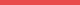 Alain Stockless et Carlo Carbone, UQAM, 
stockless.alain@uqam.ca
carbone.carlo@uqam.ca
Résumé (obligatoire) :Le rôle des espaces physiques d’apprentissage prend une place de plus en plus importante auprès des différents intervenants en éducation (Cleveland et Fisher, 2014; Lippman et Gibbs, 2007). Dans les institutions d’enseignement, notamment à l’université, nous assistons à la mise en œuvre d’espace d’apprentissage pour soutenir les approches pédagogiques actives. Aussi, le numérique prend une place importante quant au déploiement d’une infrastructure technologique ouverte pour le BYOD (Bring Your Own Device) (Adams Baker et al. 2017). Pour réussir l’implantation d’espace d’apprentissage pour l’apprentissage actif, une concertation et une mobilisation de plusieurs intervenants provenant de services variés tels ceux du soutien pédagogique, de l’informatique et des immeubles sont nécessaires pour en assurer la faisabilité (Université Laval, 2013). Souvent, des comités plurisectoriels sont souvent créés pour piloter ce type de projet. Cependant, inscrire la conception d’une salle d’apprentissage actif dans une démarche de recherche-création pour et par les étudiants avec les parties prenantes reste un défi qui a été peu relevé. Cette communication porte spécifiquement sur la démarche mise en œuvre d’une recherche-création qui a été déployée en contexte d’enseignement universitaire et pour la formation à l’enseignement afin d’imaginer une classe du futur. Dans un premier temps, nous délimiterons la notion d’espace d’apprentissage et les défis contextuels qui interviennent dans la conception d’une telle salle. Nous présenterons ensuite les considérations théoriques qui ont appuyé cette démarche. Nous exposerons également nos choix méthodologiques et les résultats préliminaires de cette démarche de recherche-création.   Références Adams Becker, S., Cummins, M., Davis, A., Freeman, A., Hall Giesinger, C. et Ananthanarayanan, V. (2017). NMC Horizon Report: 2017 Higher Education Edition. Austin: The New Media Consortium.Cleveland, B. et Fisher, K. (2014). The evaluation of physical learning environments: A critical review of the literature. Learning Environments Research, 17(1), 1-28.Lippman, P. et Gibbs, C. (2007). Developing a theoretical approach for the design of learning environments. Communication présentée Connected: International Conference of Design Education, University of New South Wales, Australia.Université Laval. (2013). Repenser les espaces physiques d’apprentissage : Orientations stratégiques et pédagogiques. Québec : Université Laval. https://www.enseigner.ulaval.ca/system/files/espaces_physiques-orientations_strategiques_0.pdfChoisir format de communication A, B ou C :Choisir format de communication A, B ou C :Choisir format de communication A, B ou C :AX Communication orale simple X Communication orale simple AX Scientifique Partage d’expérience ou d’innovationASi votre communication fait partie d’un symposium, veuillez en indiquer le titre : Un projet de recherche-création : un levier pour réfléchir aux espaces d’apprentissage pour l’enseignement universitaireSi votre communication fait partie d’un symposium, veuillez en indiquer le titre : Un projet de recherche-création : un levier pour réfléchir aux espaces d’apprentissage pour l’enseignement universitaireB  Symposium   Symposium B Court (1h30) Long (3h00)C Atelier pratique (main sur les touches) Atelier pratique (main sur les touches)CIndiquez le nombre maximum de participants si nécessaire : Indiquez vos besoins technologiques spécifiques si nécessaire :Indiquez le nombre maximum de participants si nécessaire : Indiquez vos besoins technologiques spécifiques si nécessaire :Thématique : Thématique : Thématique : Thématique :  Intelligence artificielle Réalité virtuelle ou augmentée Programmation informatique  Jeux sérieux et ludification Intelligence artificielle Réalité virtuelle ou augmentée Programmation informatique  Jeux sérieux et ludification Formation à distanceX Apprentissage et numérique Formation hybride ou classe inversée Thématique spéciale : Robotique